فرم ترجمان دانش و گزارش 1 و 3 صفحه ای نتايج تحقيق طرح‌هاي پژوهشيموسسه ملي تحقيقات سلامت در نظر دارد نتيجه طرح‌هاي تحقيقاتي پايان يافته موسسه را بررسي و با استفاده از فرآيند ترجمان و تبادل دانش(Knowledge Translation & Exchange)  دانش توليد شده را در اختيار مخاطبين و ذينفعان ( از جمله عموم مردم، سياستگزاران و تصميم‌گيرندگان حوزه سلامت ، گيرندگان و ارائه‌دهندگان خدمات مراقبتي و ...) قرار دهد. لذا ضروري است كه كليه پژوهشگران و اعضاي محترم هيئت علمي فرم زير را جهت سهولت فرآيند ترجمان و تبادل دانش تكميل نمايند.الف: مشخصات طرح:عنوان كامل طرح: مجري طرح:ب: مخاطبان طرح شما چه کساني هستند؟ (از بين گروههاي زير حداقل يك گروه را انتخاب كنيد و به طور دقيق نام برده و  توضيح دهيد.(گروه مخاطب به فرد يا گروهي گفته مي‌شود که بتواند از نتايج طرح به طور مستقيم استفاده نمايد.)  مديران و سياستگذاران سلامت ( مانند ستاد وزارت بهداشت)         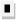   مديران بيمارستان و دانشگاه  ارائه دهندگان خدمت(پزشك، پرستار، ماما و ....)          بيماران و مردم  صنعت	  سایر سازمان ها( شهرداری، آموزش و پرورش، بهزیستی، سازمان جوانان و .....)ج: برنامه شما براي كاربست نتايج چيست (لطفا دقيقا منطبق با بخش مربوطه و گانت چارت در فرم پروپوزال تنظيم گردد) از فهرست زير مي توانيد استفاده نموده و يا رهكارهاي ديگري را پيشنهاد نماييد) بديهي است  هر طرح مي تواند از چندين روش براي ترجمان دانش استفاده نمايد.مشارکت یا  همفکری با گروه مخاطب و استفاده کنندگان بالقوه در هنگام انتخاب موضوع یا طراحی پروپوزال  پژوهشمشارکت یا  همفکری با گروه مخاطب و استفاده کنندگان بالقوه در هنگام اجرای پژوهشانتشار مقاله در مجله های علمی- پژوهشی داخلی انتشار مقاله در مجله های علمی- پژوهشی خارجیارائه در کنفرانس ها و سمینارهاي داخلیارائه در کنفرانس ها و سمینارهاي خارجیارسال خلاصه يا گزارش کامل طرح  یا مقاله حاصل از  آن برای استفاده کنندگان بالقوه  آن قرار دادن متن کامل گزارش یا خلاصه ای از آن در وب سایت به منظور دسترسی استفاده کنندگان بالقوه  به آن انتشار نتایج پژوهش در نشریات غیرعلمی (نظیر مجله ها یا روزنامه های مورد علاقه عموم)انتشار يافته ها در خبرنامه ها و بولتن ها (نظیر نشریات درون سازمانی که خبر های علمی و غیر علمی مرتبط با آن سازمان را منتشر می کند)ارائه یافته های پژوهش به خبرنگاران رسانه ها و یا شرکت در مصاحبه ها تشکيل جلسه با استفاده کنندگان بالقوه  براي معرفي نتايج پژوهشتهیه و ارسال نتايج با زبان متناسب مخاطبين (نظیر نوشته های ساده برای بیماران و يا مردم، گزارش های کوتاه برای مدیران و مسئولين)انجام اقدامات لازم برای تجاری سازی یافته ها (ثبت پتنت، عقد قرارداد با صنعت و ... )سایر اقداماتي كه موجب مي شود نتايج پژوهش به مخاطب آن منتقل گردد : .............................................هيچكدامد: پيام اصلي حاصل از طرح پژوهشي (حداکثر در یک صفحه نوشته شود): گزارش در فرم يك صفحه ای قلب طرح پژوهشي است و پيام های اصلي حاصل از طرح پژوهشي در يك صفحه خلاصه مي شود تا به اجمالي ترين و در عين حال كامل ترين شكل ممكن پيام حاصل از طرح پژوهشي بیان گردد.پیام های اصلی موجود در صفحه اول خلاصه ای از یافته‌ها نیست، بلکه شامل نکات کلیدی مهم حاصل از پژوهش است که باید به گوش سياستگذاران و مدیران رسانده مي شود و شامل موارد زیر می باشد:نگارش فهرست وار یافته های اصلی به طوری که توسط سیاستگذاران و مدیران درک شود؛نتیجه گیری شفاف از یافته های مطالعه؛بیان درس هایی که مدیر یا سیاستگذار میتواند از پژوهش مربوطه بگیرد؛بیان کاربردهای پژوهش برای مدیران و سیاستگذاران؛بیان سوالاتی که هنوز پاسخ داده نشده است (در این قسمت باید از بیان جمله کلیشهای “نیاز به تحقیقات بیشتر” خودداری شود و به طور شفاف بیان شود که چه سوال هایی در پژوهشهای بعدی باید پاسخ داده شوند).ه) خلاصه اجرایی مطالعه (حداکثر در 3 صفحه) نوشته شود.لازم به یادآوری است که گزارش سه صفحه ای یک خلاصه مقاله علمی نیست، بلکه بیشتر شبیه مقاله ای است که در روزنامه ها نوشته می شود، به طوری که نکات با اهمیت در ابتدای متن، توضیحات مربوط به موضوع مورد بحث و شرایط زمینه ای در ادامه آن و در انتها هم نکات کم اهمیت تر بیان می گردد. در نگارش گزارش سه صفحه ای موارد زیر باید رعایت گردد:نگارش با زبان شفاف و روشن ولی غیرعامیانه باشد، به گونه ای که فرد ناآشنا به پژوهش آن را کاملاً درک کند؛یافته های طرح بصورت فشرده بیان گردد و روش اجرا و جزئیات تکنیکی در حد ۱تا ۲ سطر بیان گردد)